Diary ShafiqDiary ShafiqDetails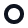 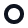 9647511521101diarabsh31@gmail.comSkills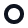 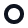 AdaptabilityCritical thinking and problem solvingCommunication SkillsDiagnosis and TreatmentLanguages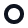 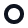 